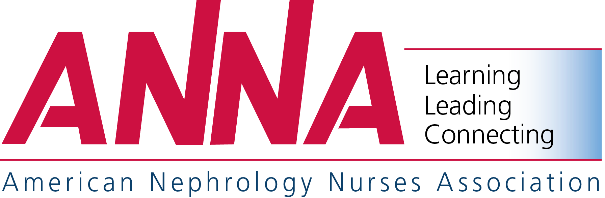 As an exhibitor this year in Orlando, Florida, you can include your product literature or sales brochures in the attendee’s registration materials.Benefits:Enables you to distribute your sales and promotional literature to attendeesAlerts your customers of your products and servicesEncourages your customers to visit your boothBrochure Size(s):Single Brochure (no larger than 8 ½" x 11")One Unit Piece, 4 Pages Maximum(must be folded to be no larger than 8 ½" x 11")Quantity – 1,200 piecesPricing:One Piece - $1,475Two Pieces - $2,07520% Discount to Participants that Advertise a Full Page or Larger:within the Special March/April Symposium issue of Nephrology Nursing Journal orwithin the Symposium ProgramDeadlines:Reservation – July 13, 2020Receipt of Pieces – July 27, 2020YES, we will participate in the Registration Stuffer Program during ANNA's 2020 National Symposium as follows:Number of Items   Enclosed is our payment for this service. (ANNA Tax ID No. 23-7189008) $1,475 for one piece or $2,075 for two pieces. A 20% discount is available for advertisers (full page or larger) within the July/August 2020 issue of Nephrology Nursing Journal or within the 2020 National Symposium Program.Amount Due	$ Less Applicable Discount	$  Total Due - Prepayment Required	$  We understand that the deadline to commit to this ANNA program is July 13, 2020. 1,200 pieces will be forwarded to ANNA by July 27, 2020.Exhibitor Address City 	State 	Zip Phone 	FAX 	E-mail By 	Title Signature 		Date Send Completed Application, Payment & Pieces (1,200) To:ANNA Registration Stuffer Program  c/o Anthony J. Jannetti, Inc.  Attention: Susan IannelliPostal - UPS/Overnight Service – 856-256-2376  FAX 856-589-7463